 Whistle Blowing PolicySt. Adrian’s Catholic Primary School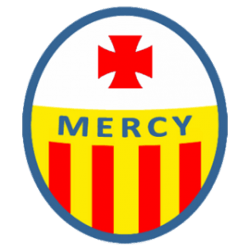 ‘To Learn, To Love, To Live as a Community of God with Christ as our Teacher’www.stadrians.herts.sch.uk1. Introduction This policy applies to all employees (which throughout this policy and procedure includes workers as defined and extended by the Employment Rights Act 1996) and governors. Other individuals performing functions in relation to the organisation, such as agency workers and contractors, should have access to it  It is important to the school that any fraud, misconduct or wrongdoing by employees or governors of the school is reported and properly dealt with. The Governing Body will, therefore, respond to all individuals who raise any genuine concerns that they may have about the conduct of others in the school, which are in the public interest. This policy sets out the way in which individuals may raise any concerns that they have and how those concerns will be dealt with. 1.1 	St Adrian’s Catholic Primary School expects the highest standards of conduct from all employees and governors and will treat seriously any concern raised about illegal or improper conduct. 1.2 	Any individual covered by this policy will be expected, through agreed procedures and without fear of recrimination, to bring to the attention of the Headteacher (or the Chair of Governors if the concerns relate to the Headteacher) any serious impropriety or breach of procedure.  1.3 Employees who do not follow the steps identified in this procedure or other agreed internal procedures, and take their concerns to other outside sources (e.g. the press), may be subject to a formal disciplinary investigation.  1.4 	This procedure has been drawn up in consultation with the Professional Associations and Trade Unions. 2. Background The law provides protection for employees who raise legitimate concerns about specified matters. These are called ‘qualifying disclosures’ A qualifying disclosure is one made in the public interest by the employee who has a reasonable belief that: A criminal offence A miscarriage of justice An act creating risk to health and safety An act causing damage to the environment Corruptly receiving any gift or advantage, thus failing to comply with the Bribery Act 2010  Allowing private interests to override the interests of the school A breach of any legal obligation; or concealment of any of the above is being, has been, or is likely to be, committed. It is not necessary for the employee to have proof that such an act is being, has been, or is likely to be committed,- a reasonable belief is sufficient. The employee has no responsibility for investigating the matter; it is the school’s responsibility to ensure that an investigation takes place Where the concerns are about safeguarding children or young people, the school’s Designated Senior Persons for Child Protection Dominic Bedford and/or Alex Sallis should be notified (see 7 below). It is a procedure in which the Head-teacher or Chair of Governors will be expected to act swiftly and constructively in the investigation of any concerns in accordance with the school’s disciplinary procedure. Concern about a colleague’s professional capability should not be dealt with using this procedure (but see section 7 below). 3. When should it be used? This policy and procedure is for disclosures about matters other than a breach of an employee’s own contract of employment. If an employee is concerned that his/her own contract has been, or is likely to be, broken he/she should use the school’s grievance procedure. Where a disclosure is merely an expression of opinion or a generalised allegation that fails to show that one of the six categories of wrongdoing has been or is likely to occur, it cannot amount to a protected or qualifying disclosure for the purposes of the whistleblowing legislation This policy and procedure is not designed to replace or be used as an alternative to the grievance procedure, which should be used where an employee is only aggrieved about his/her own situation. This policy or procedure will also not apply where the employee simply disagrees with the way the school is run. . Employees must have reasonable grounds for believing the information they have is accurate and not just idle gossip or rumour. An employee who makes such a protected disclosure has the right not to not be subjected to detrimental treatment which includes, dismissal, disciplinary action, threats or other unfavourable treatment, because he/she has made a disclosure, provided it has not been made maliciously. Any employee who uses this policy and procedure will not be penalised for doing so. The employer will not tolerate harassment and/or victimisation of any employee raising concerns. An employee who is not sure whether the conduct he/she is concerned about does constitute illegal or improper conduct or is unsure about how to proceed should contact the Head of Schools’ HR - (details in section 8) or their Professional Association/Trade Union.  Financial regulations require that any suspicion of fraud, corruption or other financial irregularity is reported to Internal Audit for possible investigation.  Normally an employee must first report any suspicion of such an irregularity to the Head-teacher or Chair of Governors (but see 5), who will in turn report it to Internal Audit. Similar principles apply to Academies where the funding agency must be informed. 4. Principles4.1 Any matter raised under this policy and procedure will be investigated thoroughly, promptly and confidentially. Whilst the school will aim to keep the employee informed of the progress of the investigation and likely timescales sometimes the requirement for confidentiality will prevent full information about the investigation and any consequential disciplinary action from being disclosed. 4.2 No employee will be victimised for raising a matter under this procedure. This means that the continued employment and opportunities for future promotion or training of the employee will not be prejudiced because he/she has raised a legitimate concern. 4.3 	Victimisation of a worker for raising a qualified disclosure will be a disciplinary offence. 4.4 If misconduct is discovered as a result of any investigation under this policy the matter will be considered under the disciplinary procedure, in addition to any appropriate external measures. 4.5 	Maliciously making a false allegation is a disciplinary offence. 4.6 An instruction to cover up wrongdoing is in itself a disciplinary offence. If told not to raise or pursue any concern, even by a person in authority, employees should not agree to remain silent. 5. Procedure 5.1 In the first instance, unless the employee reasonably believes his/her Head-teacher to be involved in the wrongdoing, in which case concerns should be raised with the Chair of Governors, any concerns should be raised with the employee’s Head-teacher.5.2 The Head-teacher/Chair of Governors will arrange an investigation into the matter (either by investigating the matter himself/herself or immediately passing the issue to someone in a senior position or external to the school). The investigation may involve the employee and others involved giving written statements. Any investigation will be carried out in accordance with the principles set out above. Employees who want to use the procedure but feel uneasy about it may wish to consult their Professional Association/Trade Union initially and bring a colleague or Professional Association/Trade Union Representative along to any discussions. This is permitted as long as the third party is not involved in the issue. Employees are not encouraged to make disclosures anonymously. Proper investigation may be more difficult or impossible if further information cannot be obtained from the employee. It is also more difficult to establish whether any allegations are credible. Employees who are concerned about possible reprisals if their identity is revealed should come forward to one of the contacts listed in section 8 of this policy and appropriate measures can be taken to preserve confidentiality although no guarantee can be given that this will always be possible. 5.3 The Head-teacher (or the person who carried out the investigation) will then report to the Chair of Governors/Governing Body who will take the necessary action, including reporting the matter to any appropriate department or regulatory agency. If disciplinary action is required, this will be taken forward by the Head-teacher/Chair of Governors/Governing body in consultation with the School’s HR Advisory Team. On conclusion of any investigation, the employee will be told the outcome of the investigation and what the next steps will be (subject to issues of confidentiality). If no action is to be taken the reason for this will be explained. The aim of this policy and procedure is to provide an internal mechanism for reporting, investigating and remedying any wrongdoing in the school. In most cases employees should not find it necessary to alert anyone externally and employees are strongly advised to seek advice before reporting a concern in this way. Employees who feel unable to follow this internal route, for whatever reason, have the option of contacting a prescribed person and the Public Interest Disclosure (Prescribed Persons) Order 2014 lists th prescribed persons and the matters within their remit. For education issues this is likely to include Her Majesty’s Chief Inspector of Children’s services and skills, the Secretary of State for Education and the Office of Qualifications and Examinations Regulator. A full list can be obtained from the charity, Public Concern or the BEIS website.  6. What should be done if an issue is raised with a member of staff? 6.1 If a member of staff, other than the Head-teacher, is approached by a colleague on a matter of concern as defined in this document, he/she is advised to take the matter to the Head-teacher (but see 5). 7. Safeguarding Children and Young People 7.1 	Separate to the obligations under this policy, all employees have a duty to report concerns about the safety and welfare of pupils/students. 7.2 Concerns about any of the following should be reported to the Designated Senior Person for Child Protection (DSP): physical abuse of a pupil/student sexual abuse of a pupil/student emotional abuse of a pupil/student neglect of a pupil/student an intimate or improper relationship between an adult and a pupil/student The school’s DSPs are: Dominic Bedford and Alex Sallis7.3 The reason for the concern may be the actions of a colleague (including a more senior colleague), a Governor, another pupil/student or someone outside the school.  Whatever the reason, concerns must be reported. Failure to report a Child Protection related allegation will be in itself, a disciplinary matter. 8. General The legislation protecting individuals who makes a protected disclosure applies not only to employees, but also to any person who undertakes to do or perform personally (or otherwise) any work or service for the employer, regardless of the nature of the contractual relationship between them. Section 43J of the Employment Rights Act 1996 provides that a Settlement Agreement made between an employee and employer cannot prevent future protected disclosures. Any confidentiality obligations in contracts of employment that would prevent an employee making a protected disclosure will be void. 9. Contacts Herts HR (HCC)		 		Assistant Director of HR 	Sally Hopper sally.hopper@hertfordshire.gov.ukTel: 01992 555692Legal, Member & Statutory Services 	Chief Legal Officer		Quentin Baker whistle@hertforshire.gov.ukTel: 01992 556745County Internal Audit			Head of Assurance Services	Tel: 01438 845508Confidential complaints line 		01992 556745Or via your professional association or trade union representative.Or the independent whistleblowing charity Public Concern at Work;Helpline (020) 7404 6609E-mail: whistle@protect-advive.org.ukApproved by:Date:  Last reviewed on:Next review due by: